РЕШЕНИЕО заверении списка кандидатов в депутаты Барнаульской городской Думы, выдвинутых Региональным отделением ВСЕРОССИЙСКОЙ ПОЛИТИЧЕСКОЙ ПАРТИИ «РОДИНА» в Алтайском крае на выборах депутатов Барнаульской городской Думы седьмого созыва по одномандатным избирательным округамРассмотрев документы, представленные в избирательную комиссию муниципального образования города Барнаула для заверения списка кандидатов в депутаты Барнаульской городской Думы седьмого созыва, выдвинутых Региональным отделением ВСЕРОССИЙСКОЙ ПОЛИТИЧЕСКОЙ ПАРТИИ «РОДИНА» в Алтайском крае на выборах депутатов Барнаульской городской Думы седьмого созыва по одномандатным избирательным округам, в соответствии с пунктами 14.1 – 14.3 статьи 35 Федерального закона от 12.06.2002 №67-ФЗ «Об основных гарантиях  избирательных прав и права на участие в референдуме граждан Российской Федерации» (далее – Федеральный закон), пунктами 5 и 7 статьи 160 Кодекса Алтайского края о выборах, референдуме, отзыве избирательная комиссия муниципального образования города Барнаула РЕШИЛА:1. Заверить список кандидатов в депутаты Барнаульской городской Думы седьмого созыва, выдвинутых Региональным отделением ВСЕРОССИЙСКОЙ ПОЛИТИЧЕСКОЙ ПАРТИИ «РОДИНА» в Алтайском крае на выборах депутатов Барнаульской городской Думы седьмого созыва по одномандатным избирательным округам, в количестве 1 человека (приложение).2. Выдать уполномоченному представителю указанного избирательного объединения настоящее решение с копией заверенного списка кандидатов в депутаты Барнаульской городской Думы седьмого созыва, выдвинутых Региональным отделением ВСЕРОССИЙСКОЙ ПОЛИТИЧЕСКОЙ ПАРТИИ «РОДИНА» в Алтайском крае на выборах депутатов Барнаульской городской Думы седьмого созыва по одномандатным избирательным округам.3. Направить настоящее решение с копией заверенного списка кандидатов в депутаты Барнаульской городской Думы седьмого созыва, выдвинутых Региональным отделением ВСЕРОССИЙСКОЙ ПОЛИТИЧЕСКОЙ ПАРТИИ «РОДИНА» в Алтайском крае на выборах депутатов Барнаульской городской Думы седьмого созыва по одномандатным избирательным округам, и копией заявления кандидата о согласии баллотироваться по соответствующему одномандатному избирательному округу в окружную избирательную комиссию по выборам депутатов Барнаульской городской Думы по одномандатному избирательному округу №8.4. Опубликовать решение в газете «Вечерний Барнаул» и разместить на официальном Интернет-сайте города Барнаула с соблюдением требований пункта 2 статьи 30 Федерального закона.СПИСОКкандидатов в депутаты Барнаульской городской Думы седьмогосозыва, выдвинутых избирательным объединением«Региональное отделение ВСЕРОССИЙСКОЙ ПОЛИТИЧЕСКОЙПАРТИИ «РОДИНА» в Алтайском крае»по одномандатным избирательным округамОдномандатный избирательный округ № 81. Гривицкий Дмитрий Вячеславович, дата рождения – 12 августа 1976 года, место рождения – г. Барнаул, адрес места жительства – Алтайский край, г.Барнаул.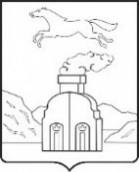 ИЗБИРАТЕЛЬНАЯ КОМИССИЯМУНИЦИПАЛЬНОГО ОБРАЗОВАНИЯ города БАРНАУЛА10 июля 2017 года№ 6/36-7г. БарнаулПредседатель избирательной комиссии            В.В.ЗамаруевСекретарь избирательной комиссии              К.А. ДолгихСписок заверен избирательной комиссией муниципального образования города Барнаула 10.07.2017 (решение №6/36-7)Приложение к решению Общего собрания избирательного объединения «Региональное отделение ВСЕРОССИЙСКОЙ   ПОЛИТИЧЕСКОЙ ПАРТИИ «РОДИНА» в Алтайском крае» от 05 июля 2017 года